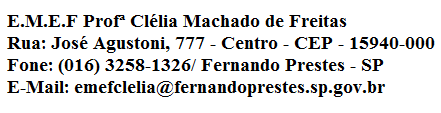 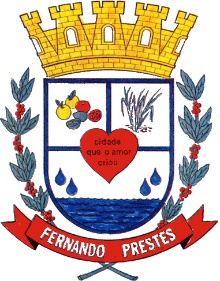 	E.M.E F. “PROFESSORA CLÉLIA MACHADO DE FREITAS”PERÍODO: ___________DISCIPLINA: INGLÊSPROFESSOR (A): ANA MARIAALUNO(A):_____________________________________________ 2º ANO____Data: __/__/____ACESSAR VÍDEO NO YOUTUBE PARA ASSISTIR A AULA DA SEMANA DE 15 A 19 DE FEVEREIRO DA PROFESSORA ANA MARIA. https://www.youtube.com/watch?v=aGqfCA6dTF4ASSUNTO: GREETINGS – SAUDAÇÕESVAMOS APRENDER OUTRAS SAUDAÇÕES QUE USAMOS, CONFORME O PERÍODO DO DIA. PINTE SUA ATIVIDADE BEM BONITA E COPIE AS SAUDAÇÕES NAS LINHAS ABAIXO DE CADA UMA: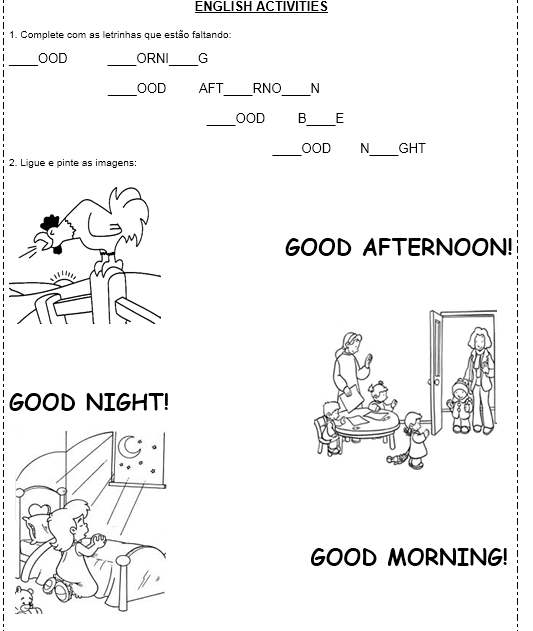 ___________________________(MANHÃ – MORNING) 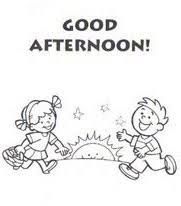 ____________________________(TARDE – AFTERNOON) 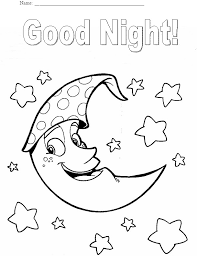 ____________________________(NIGHT – NOITE) 